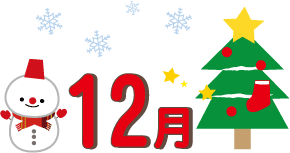 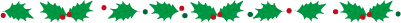 あなたは骨粗しょう症になりやすい？～骨の危険度チェック～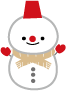 骨粗しょう症になりやすいかどうかは、日常の生活習慣からチェックできます。次のテストで、あなたの骨の危険度をチェックしてみましょう。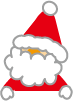 この9つの質問は骨粗しょう症の危険因子です。各質問に「はい」「いいえ」で答えてください。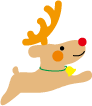 男性は1～6番まで、女性は1～9番まで行ってください。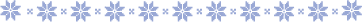 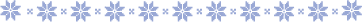 骨粗しょう症ってどんな病気？　　骨粗しょう症は、骨の中がスカスカの状態になり、骨がもろくなる病気です。骨がスカスカになると、わずかな衝撃でも骨折しやすくなります。骨粗しょう症による骨折から、要介護状態になる人は少なくありません。　　骨粗しょう症は自覚症状の乏しい病気です。背中が丸くなる、身長が縮むといった症状は徐々に起こるため、なかなか病気だと気が付きません。気が付いた時には病状がかなり進行していることもあります。定期的に骨密度を測ることが大切です。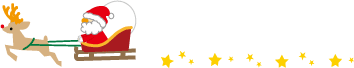 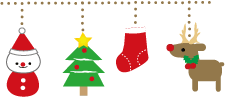 骨粗しょう症の原因って？　　骨粗しょう症の原因は大きく2つのタイプに分けられます。1つめは、原因となる病気などがなく、加齢や閉経に伴って引き起こされるタイプで、多くはこのタイプに分類されます。2つめは、病気や薬の影響で二次的に起こるタイプです。骨粗しょう症の予防って？骨粗しょう症の発症には、加齢や閉経以外にも、食事や運動の習慣などが深く関わっています。そのため、骨粗しょう症は骨の生活習慣病とも呼ばれ、予防には食事・運動が欠かせません。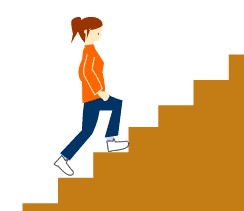 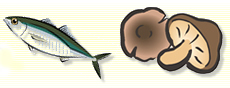 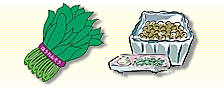 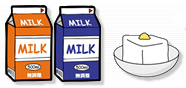 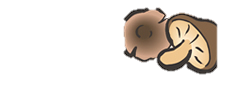 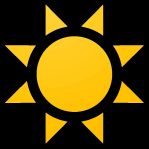 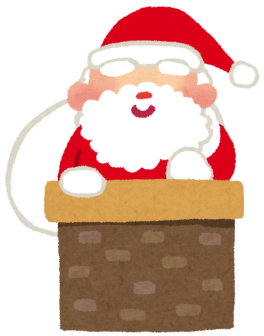 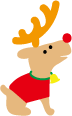 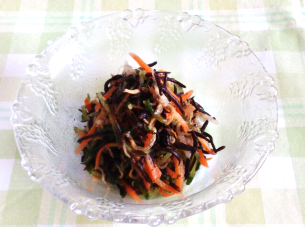 質問1．たばこを吸いますか□はい□いいえ2．お酒を毎日飲んでいますか（ビールを大2本以上、日本酒2合以上、ウイスキーをダブルで2杯以上）□はい□いいえ3．定期的に何もスポーツをしておらず、運動不足気味ですか□はい□いいえ4．家族や親戚に骨粗しょう症になった人がいますか□はい□いいえ5．体型はやせ形で、小柄なほうですか□はい□いいえ6．あなたの年齢は75歳以上ですか□はい□いいえ7．母乳で育てたお子さんはいますか□はい□いいえ8．閉経がありましたか□はい□いいえ9．甲状腺機能亢進症、卵巣切除、ステロイドホルモン服用などをしましたか□はい□いいえ